Bulletin for Wednesday, March 28, 2018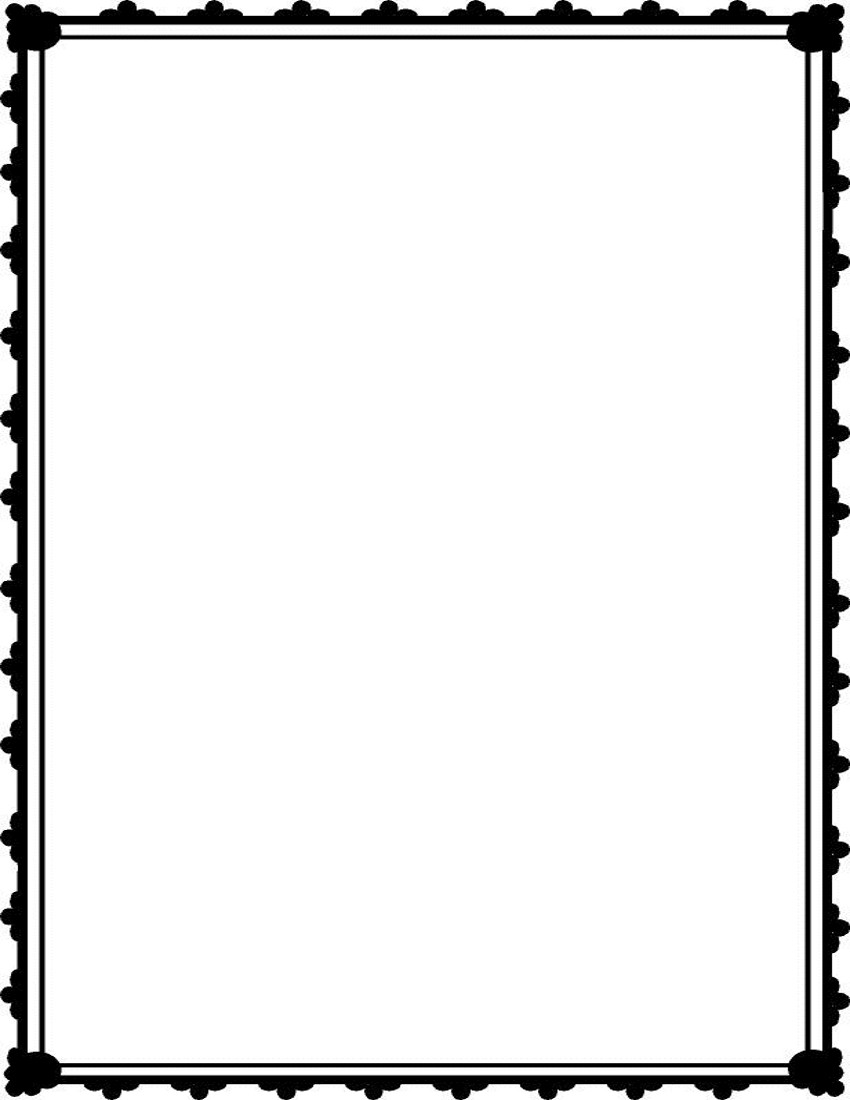 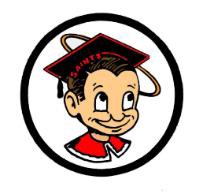 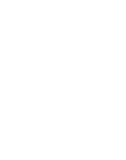 GENERALSchool Closed: March 29th - April 6th, Spring Break.KRISPY KREME DOUGHNUTS! If you ordered your's, they are here! If you're still interested in buying some, there are extra so get them while they last, first come first serve! You can go to room 106 at break, lunch, or after school until 4:00 PM.The Jovenes Al Exito aka La Buena Scholarship is due TODAY!!  Must be turned in to the Career Center no later than 2:30 p.m.  Also, the Ellis Hickman Rice Memorial Masonic Scholarship is due tomorrow.  If you have any questions please see Ms. Washington.Are you and your friends interested in spending a school day painting windows together in the community? No experience needed! This opportunity is open to all Santa Maria High School students. Please see Ms. Provost-222, Ms. Goldin-101, or Mr. Farnsworth-231 for more information!Attention OTCR Students:  Please report to room 235 at Lunch or After School on a daily basis until you have completed all of your OTCR courses. Failure to do so may affect your Graduation status.Ahhh, what's a better way to spend the first day of your spring break than hanging out with your friends at Rockin' Jump at the Santa Maria Town Center Mall. So jump along and support your Saints Band TODAY from 4PM-6PM. Hope to see you there!CLUBSKey Club meeting TODAY at lunch in room 355.  We hope to see all members there.SPORTSHave an Awesome, Fun and Safe Spring Break!                             Santa Maria High School - Go, Saints!